СЕЛЬСКИЙ  СОВЕТ ДЕПУТАТОВ МУНИЦИПАЛЬНОГО ОБРАЗОВАНИЯКАЗАХСКОЕ  СЕЛЬСКОЕ ПОСЕЛЕНИЕКОШ-АГАЧСКОГО РАЙОНА РЕСПУБЛИКИ АЛТАЙРЕШЕНИЕ(пятнадцатая внеочередная сессия пятого созыва)05.08.2022г.                                                                                              № 15-1Об удалении Главы Казахского сельского поселенияот занимаемой должности в отставку      Руководствуясь Федеральным законом от 06.10.2003г. № 131-ФЗ «Об общих принципах организации местного самоуправления в Российской Федерации» Федеральным законом от 25.12.2008 года № 273-ФЗ «О противодействии коррупции», Уставом муниципального образования Казахское сельское поселение Кош-Агачского района Республики Алтай, Совет депутатов муниципального образования Казахское сельское поселениеРЕШИЛ:Отклонить вопрос об удалении главы Казахского сельского поселения Имангажинова У.К. в связи с устранением конфликта интересов путем увольнения; Главе Казахского сельского поселения объявить дисциплинарное взыскание в виде замечания;Настоящее решение вступает в силу со дня его подписания и опубликования;Решение подлежит размещению в сети «Интернет» на официальном сайте администрации Казахского сельского поселения.Председатель Совета депутатовМО Казахское сельское поселениеКанапьянов Е.Б.__________МУНИЦИПАЛЬНОЕ ОБРАЗОВАНИЕ КАЗАХСКОЕ СЕЛЬСКОЕ ПОСЕЛЕНИЕКОШ – АГАЧСКОГО РАЙОНАРЕСПУБЛИКИ АЛТАЙ           649785 с. Жана-Аулул. Абая, 9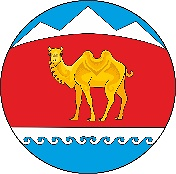 МУНИЦИПАЛ ТÖЗÖЛМÖКАЗАХСКОЕ СЕЛЬСКОЕ ПОСЕЛЕНИЕКОШ – АГАЧСКОГО РАЙОНААЛТАЙ РЕСПУБЛИКА649785 Жана-Аул  j.Абая  ором, 9